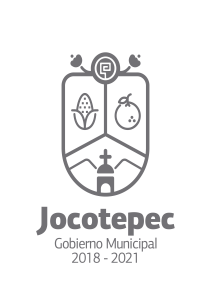 ¿Cuáles fueron las acciones proyectadas (obras, proyectos o programas) o Planeadas para este trimestre?Plan de Mantenimiento Preventivo y Correctivo.Resultados Trimestrales (Describir cuáles fueron los programas, proyectos, actividades y/o obras que se realizaron en este trimestre). Los enlaces y conexiones de internet tanto en una red LAN como WAN, resultaron ser de alta prioridad manteniendo estable y de alta velocidad las conexiones, reflejándose en mejores servicios otorgados a la ciudadanía, llámese pago de impuestos, agua potable, actas de nacimiento, curp o cualquier servicio que se realice en cualquier área que conforma el H. Ayuntamiento así como los enlaces que se han implementado hacia las delegaciones y casas de cultura del municipio.Se realizaron trabajos de actividades no contempladas las cuales son:Implementación de Red de la Antigua Escuela Paulino Navarro.Implementación de sistema de circuito cerrado en la clínica municipal.Instalación de red en la parte baja y alta del auditorio municipal para las nuevas oficinas.Montos (si los hubiera) del desarrollo de dichas actividades. ¿Se ajustó a lo presupuestado?SiEn que beneficia a la población o un grupo en específico lo desarrollado en este trimestre. En mejores servicios brindados y de alta calidad.¿A qué programa de su POA pertenecen las acciones realizadas y a que Ejes del Plan Municipal de Desarrollo 2018-2021 se alinean?Plan de Mantenimiento Preventivo y CorrectivoImplementación de Red de la Antigua Escuela Paulino Navarro.Implementación de sistema de circuito cerrado en la clínica municipal.Instalación de red en la parte baja y alta del auditorio municipal para las nuevas oficinas.Eje del PMDyG Administración eficiente y eficazDe manera puntual basándose en la pregunta 2 (Resultados Trimestrales) y en su POA, llene la siguiente tabla, según el trabajo realizado este trimestre.NºPROGRAMA O ACTIVIDAD POA 2021ACTIVIDAD NO CONTEMPLADA (Llenar esta columna solo en caso de existir alguna estrategia no prevista)Nº LINEAS DE ACCIÓN O ACTIVIDADES PROYECTADASNº LINEAS DE ACCIÓN O ACTIVIDADES REALIZADASRESULTADO(Actvs. realizadas/Actvs. Proyectadas*100)1Plan de Mantenimiento Preventivo y Correctivo55100%Implementación de Red de la Antigua Escuela Paulino Navarro33100%Implementación de Red en el Auditorio Municipal parte baja y alta para las nuevas oficinas. 22100%Implementación de sistema de circuito cerrado en la clínica municipal.33100%TOTAL100%